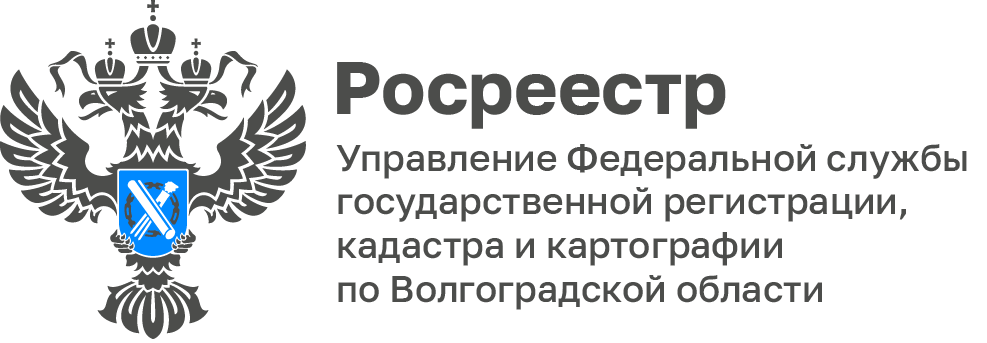 Волгоградский Росреестр и риэлтерское сообщество обсудили вопросы предоставления электронных услугВ Управлении Росреестра по Волгоградской области состоялась рабочая встреча с представителями риэлтерского сообщества. В ходе мероприятия обсуждались вопросы связанные с увеличением доли обращений в электронном виде при предоставлении услуг Росреестра.Заместитель начальника отдела регистрации объекта недвижимости жилого назначения, Алексей Грошев довел до присутствующих информацию, касающуюся предоставления документов по сделкам разной категории с использованием электронных сервисов Росреестра.«Одним из приоритетных направлений повышения качества совместного взаимодействия является перевод услуг в электронный вид, что позволит расширить возможность получения услуг Росреестра из любой точки России, избежать необходимости посещения органов регистрации прав и МФЦ, что сократит временные и финансовые затраты физических и юридических лиц», - отметила риелтор Елена Бутенко. С уважением,Балановский Ян Олегович,Пресс-секретарь Управления Росреестра по Волгоградской областиMob: +7(937) 531-22-98E-mail: pressa@voru.ru